Итоги публичных слушаний по результатам правоприменительной практики отдела государственного надзора в сфере образования в рамках, состоявшихся 28 июля 2021 года.Публичные слушания проходили в актовом зале муниципального бюджетного общеобразовательного учреждения «Гимназия № 4» Елабужского муниципального района при участии руководителей и заместителей руководителей образовательных учреждений района, представителей учредителя образовательных учреждений района. 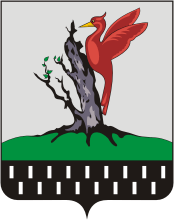 В ходе слушаний были обсуждены вопросы, касающиеся стабильно выявляемых нарушений законодательства Российской Федерации в сфере образования, допускаемыми образовательными учреждениями района при ведении образовательной деятельности.Слушателям разъяснены вопросы регламентации организации образовательной деятельности, даны рекомендации с целью исключения выявляемых в ходе контрольно-надзорных мероприятий нарушений законодательства Российской Федерации в сфере образования.Большое внимание было уделено вопросам, возникающим у руководителей образовательных организаций в силу изменения нормативной базы, регламентирующей проведение контрольно-надзорных мероприятий.В ходе проведения слушаний сотрудниками департамента форме «вопрос-ответ» слушателям даны пояснения:- по организации беспрепятственного доступа в образовательные организации;- по порядку оказания платных образовательных услуг в соответствии с требованиями Постановления Правительства РФ от 15 сентября 2020 г. № 1441 «Об утверждении Правил оказания платных образовательных услуг»;- по особенностям регламентации образовательного процесса локальными нормативными актами учреждений,- по соблюдению лицензионных требований.Отдельно сотрудниками департамента проведен ликбез по организации работы в системе электронного документооборота, правильности оформления резолюций (в рамках получения документов по итогам контрольно-надзорных мероприятий).2021 елның 28 июлендә узган мәгариф өлкәсендә дәүләт күзәтчелеге бүлегенең хокук куллану практикасы нәтиҗәләре буенча халык алдында тыңлаулар нәтиҗәләре.Халык алдында тыңлаулар Алабуга муниципаль районының «4 нче гимназия» муниципаль бюджет гомуми белем бирү учреждениесенең актлар залында узды. Анда район мәгариф учреждениеләре җитәкчеләре һәм урынбасарлары, район мәгариф учреждениеләрен гамәлгә куючы вәкилләр катнашты.Тыңлаулар барышында мәгариф өлкәсендә Россия Федерациясе законнарын үтәгәндә, мәгариф эшчәнлеген алып барганда район мәгариф учреждениеләре тарафыннан ачыкланган хокук бозуларга кагылышлы мәсьәләләр каралды.Тыңлаучыларга белем бирү эшчәнлеген оештыруны регламентлаштыру мәсьәләләре аңлатылды, мәгариф өлкәсендә Россия Федерациясе законнары бозылуның контроль-күзәтчелек чаралары барышында ачыклана торган очракларын бетерү максатында тәкъдимнәр бирелде.Мәгариф оешмалары җитәкчеләрендә контроль-күзәтчелек чараларын үткәрүне регламентлаштыра торган норматив базаны үзгәртү буенча барлыкка килә торган мәсьәләләргә зур игътибар бирелде.Тыңлаулар үткәрү барышында департамент хезмәткәрләре тарафыннан "сорау-җавап" формасында тыңлаучыларга аңлатмалар бирелде:- белем бирү оешмаларына тоткарлыксыз керүне оештыру;- РФ Хөкүмәтенең "Түләүле белем бирү хезмәтләрен күрсәтү кагыйдәләрен раслау турында" 2020 елның 15 сентябрендәге 1441 номерлы карары таләпләре нигезендә түләүле белем бирү хезмәтләрен күрсәтү тәртибе буенча;- учреждениеләрнең локаль норматив актлары нигезендә белем бирү процессын регламентлау үзенчәлекләре буенча,- лицензия таләпләрен үтәү буенча.Департамент хезмәткәрләре тарафыннан электрон документлар әйләнеше системасында эшне оештыру, резолюцияләрне рәсмиләштерүнең дөреслеге (контроль-күзәтчелек чаралары нәтиҗәләре буенча документлар алу кысаларында) буенча ликбез үткәрелде.